Document information sheetTitle1.Title 1 (SCOPE of DELIVERABLE)Max 5,000 characters2. Title 23. Title 34. Title 45. Title 5Work package:e.g. WP8, Communication, Dissemination and ExploitationAuthors:e.g. Consorzio Italbiotec (Sara Daniotti, Ilaria Re)Document version:e.g. 1Date:XXXStarting date:e.g. 01/06/2021Duration:e.g 48 monthsLead beneficiary:e.g. Consorzio Italbiotec (ITB)Participant(s):e.g. CSICDissemination Level:e.g. Confidential, only for consortium's members (including the Commission Services)TypeReportDue date (months)3Contact details:Ilaria Re, ilaria.re@italbiotec.it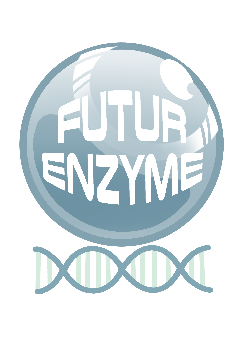 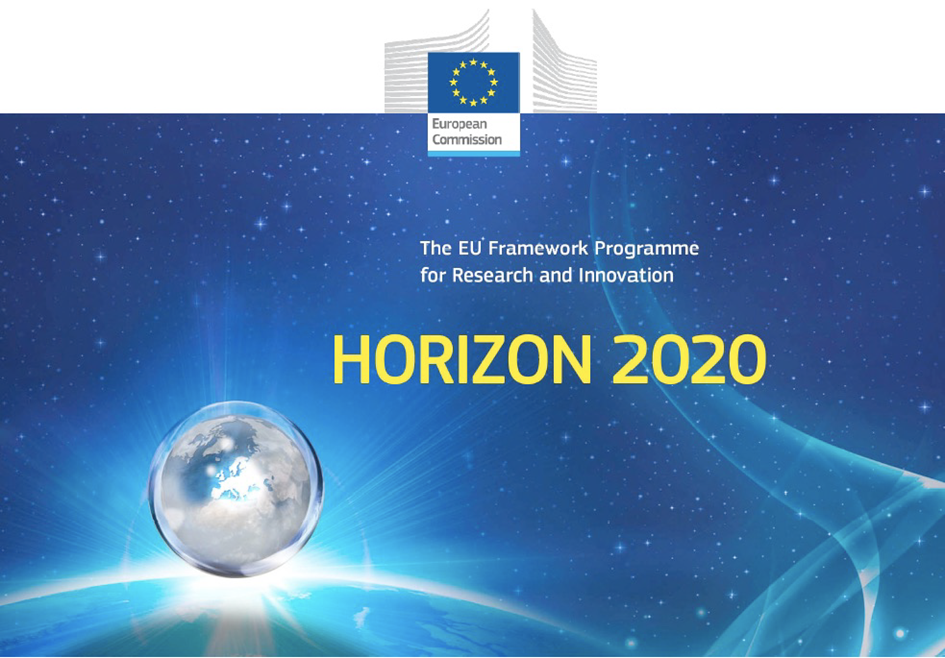 